Call to Order by Board Secretary – 6:35 PMPublic Notice of Meeting/NJ Sunshine LawThe New Jersey Open Public Meetings Law was enacted to ensure the right of the public to have advanced notice of and to attend the meetings of public bodies at which any business affecting their interests is discussed or acted upon in accordance with N.J.S.A 10:4‐6 et seq.On the rules of this act, Newark Educators’ Community Charter School has caused notice of this meeting by publicizing the date, time and place, of the regularly scheduled meeting in the Public Notice Section of the Star Ledger, distributed to Municipal Clerk and posted at the Newark Educators’ Community Charter School located at 88-108 Shipman Street, Newark, NJ 07102. Formal action may take place at this meeting.Roll CallBoard Business1.	Trustee ApprovalTo approve Tenelle Edmundson as Member of the NECCS Board of Trustees, for terms commencing August 2020 and expiring July 2023.To approve Eric Thompson as Member of the NECCS Board of Trustees, for the term commencing August 2020 and expiring July 2023.Oath of OfficeReminder – Review By-Laws for September Approval – to be reviewed prior the retreat but also as a group at the retreat.Facilities Chair OpeningEnrollment CommitteePolicies CommitteeQuarterly Staff SurveysBLM Presentation HighlightNECCS Board Meeting Minutes - Tuesday, July 14, 2020	Location: Virtual Page 1 of 4School Opening Plan ReviewBoard Retreat Date – August 13th at 6:00 PM20/21 Enrollment StatusV. Public Comment1.	Katherine Martinez introduced two new staff members:Gina Acosta – introduced herself and gave her backgroundHeather Lieberman – introduce herself and gave her backgroundVI. Committee ReportsVII.	School BusinessPrincipal’s ReportStaff ReportVIII.	Acceptance of Meeting MinutesMotion for Newark Educators’ Community Charter School, Board of Trustees to accept the meeting minutes from June 9, 2020 and June 30, 2020. IX.	Motions for Approval 
1. Financea.	Bills List: To approve/ratify the June 2020 bills as attached and the following payrolls:NECCS Board Meeting Minutes - Tuesday, July 14, 2020	Location: Virtual Page 2 of 4b.	To accept and approve the following FY21 Federal Grantsi.	CARES Act - $174,631100-600 Instructional Supplies – $87,316200-400 Purchased Property Services – $43,658200-600 Supplies and Materials - $43,657ii.	IDEA – Basic - $61,700 and Preschool - $2,038200-300 Professional and Technical Services - $61,700 (Basic)200-300 Professional and Technical Services - $2,038 (Preschool)iii. ESEA – Title IA - $248,500 and Title I Reallocated - $8,022100-100 Salaries - $207,500 (TIA)100-600 Supplies – $25,126 (TIA)200-200 Benefits - $15,874 (TIA)100-600 Supplies - $8,022 (TI Reallocated)2.	Buildings & GroundsInformation Only – Wall Removal Project (Total: $16,788.48).Installing of Wall Ovens - JDS COMM (Total: $3,950).Painting done by Eagles Painting - Flavio Lana (Total: $10,680).3. Personnela.	To approve the following staff and salaries for SY20-21Cassandra Child s- Associate Teacher (10 month) at $35,000Tangy Rosago - Master Teacher (12 month) at $59,000Gina Acosta - Supervisor of Student Affairs (12 month) at $85,000Heather Lieberman - Humanities Supervisor (12 month) at $89,000Katherine Martinez- Executive Director (12 month) at $133,980Natalie – Special Education Teacher 60,000b.	To approve the following salary adjustment for SY20-21 
i. Vanessa Allen - Lead Teacher at $52,000c.	To approve the following agreementsMs. Amanda Michel: Curriculum Inventory Agreement at $16.50 per hour; paid through payroll with the first installment on July 30, 2020 and August 15, 2020 payroll.Ms. Michele Koncewicz: Mural of school logo at entrance of building. Not to exceed $600 and to be paid through Accounts Payable.d.	To approve the following reimbursementsMs. Katherine Martinez: The Dollar Tree, Not to exceed $41.00Ms. Patrice Usry: The Home Depot, not to exceed $449.81Ms. Patrice Usry: Dunkin Donuts, not to exceed $171.714. Policy/Operations/Curriculum/MiscellaneousX.	Enrollment ReportNECCS Board Meeting Minutes - Tuesday, July 14, 2020	Location: Virtual Page 3 of 4Information	1.	Board Meetings	2020: 8/25, 9/8, 10/13, 11/10, 12/82021: 1/12, 2/9, 3/9, 4/13, 5/11, 6/8Adjourn Public Session and Open Executive Session (if necessary) - noneAdjourn Executive Session and Open Public Session - noneNew Business	1.	To approve an annual procedure that instructs the Executive Director to issue staff surveys (created by the 
Executive Director) on a quarterly basis.Old Business - noneAdjournment – 9:20 PMNECCS Board Meeting Minutes - Tuesday, July 14, 2020	Location: Virtual Page 4 of 4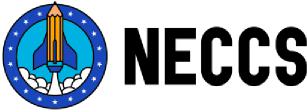 Regular Monthly Meeting MinutesTuesday, July 14, 20206:00 PMVoting MembersRolePresentAbsentLA/EDChalynda MaynardPresidentXSteven LewisVice PresidentXAl-Jabbar RiddleTrusteeXTorra WaynickTrusteeX – 6:38 PMNon-Voting MembersRolePresentAbsentLA/EDKatherine MartinezExecutive DirectorXPatrice UsryExecutive AssistantXJoyce KornegayConsultantXBrian FalkowskiSBA/Board SecretaryXVoting MembersMotionYesNoAbstainAbsentVoting MembersMotionYesNoAbstainAbsentAl-Jabbar Riddle2XTorra WaynickXChalynda Maynard1XSteven LewisXVoting MembersMotionYesNoAbstainAbsentVoting MembersMotionYesNoAbstainAbsentAl-Jabbar RiddleXTorra WaynickXChalynda Maynard1XSteven Lewis2XCommitteeNotes/SummaryDevelopmentDid not meetPersonnelMet and discussed the new position and the candidates that filled them as well as the quarterly staff survey implementationFinanceBvA was discussed, year-end finances, and Federal Grant SubmissionsCurriculumDid not meetGrievanceDid not meetPolicyDid not meetStrategic PlanningDid not meetMarketing/OutreachNewly formed with enrollmentRetention 
TypeBoard MeetingBoard MeetingBoard MeetingBoard MeetingBoard MeetingBoard MeetingBoard MeetingBoard MeetingBoard MeetingBoard MeetingBoard MeetingBoard MeetingTotalRetention 
TypeJulAugSepOctNovDecJanFebMarAprMayJunTotalRetention 
Type202020202020202020202020202120212021202120212021TotalOpen Positions(11)(11)ResignationsTerminationsNon-renewalsOtherNew Hires44Interim HiresNet Change(7)(7)Voting MembersMotionYesNoAbstainAbsentVoting MembersMotionYesNoAbstainAbsentAl-Jabbar RiddleXTorra WaynickXChalynda Maynard2XSteven Lewis1XGross Payroll06/15/2020$108,854.07Gross Payroll06/18/2020$114,370.68Voting MembersMotionYesNoAbstainAbsentVoting MembersMotionYesNoAbstainAbsentAl-Jabbar Riddle1XTorra WaynickXChalynda Maynard2XSteven LewisXVoting MembersMotionYesNoAbstainAbsentVoting MembersMotionYesNoAbstainAbsentAl-Jabbar RiddleXTorra WaynickXChalynda Maynard1XSteven Lewis2XGrade2021JulAugSepOctNovDecJanFebMarAprMayJunGradeENR15,15,15,15,15,15,15,15,15,15,15,15,Grade202020202020202020202020202120212021202120212021Pre K45K50150250350450Total295Voting MembersMotionYesNoAbstainAbsentVoting MembersMotionYesNoAbstainAbsentAl-Jabbar RiddleXTorra WaynickXChalynda Maynard1XSteven Lewis2XVoting MembersMotionYesNoAbstainAbsentVoting MembersMotionYesNoAbstainAbsentAl-Jabbar RiddleXTorra Waynick1XChalynda MaynardXSteven Lewis2X